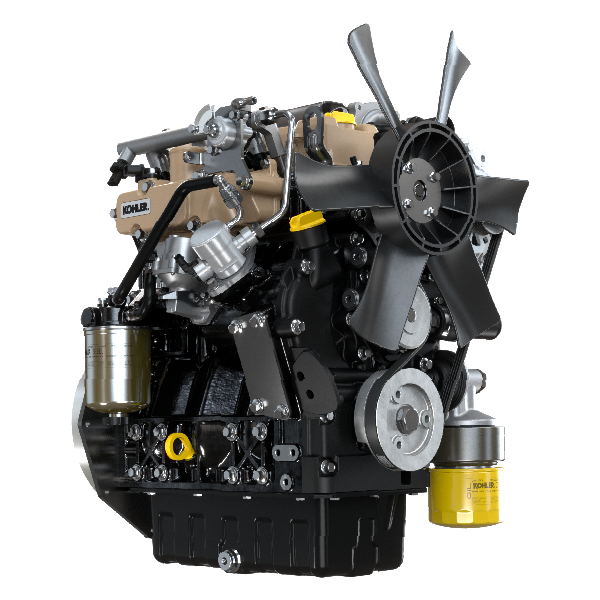 
null
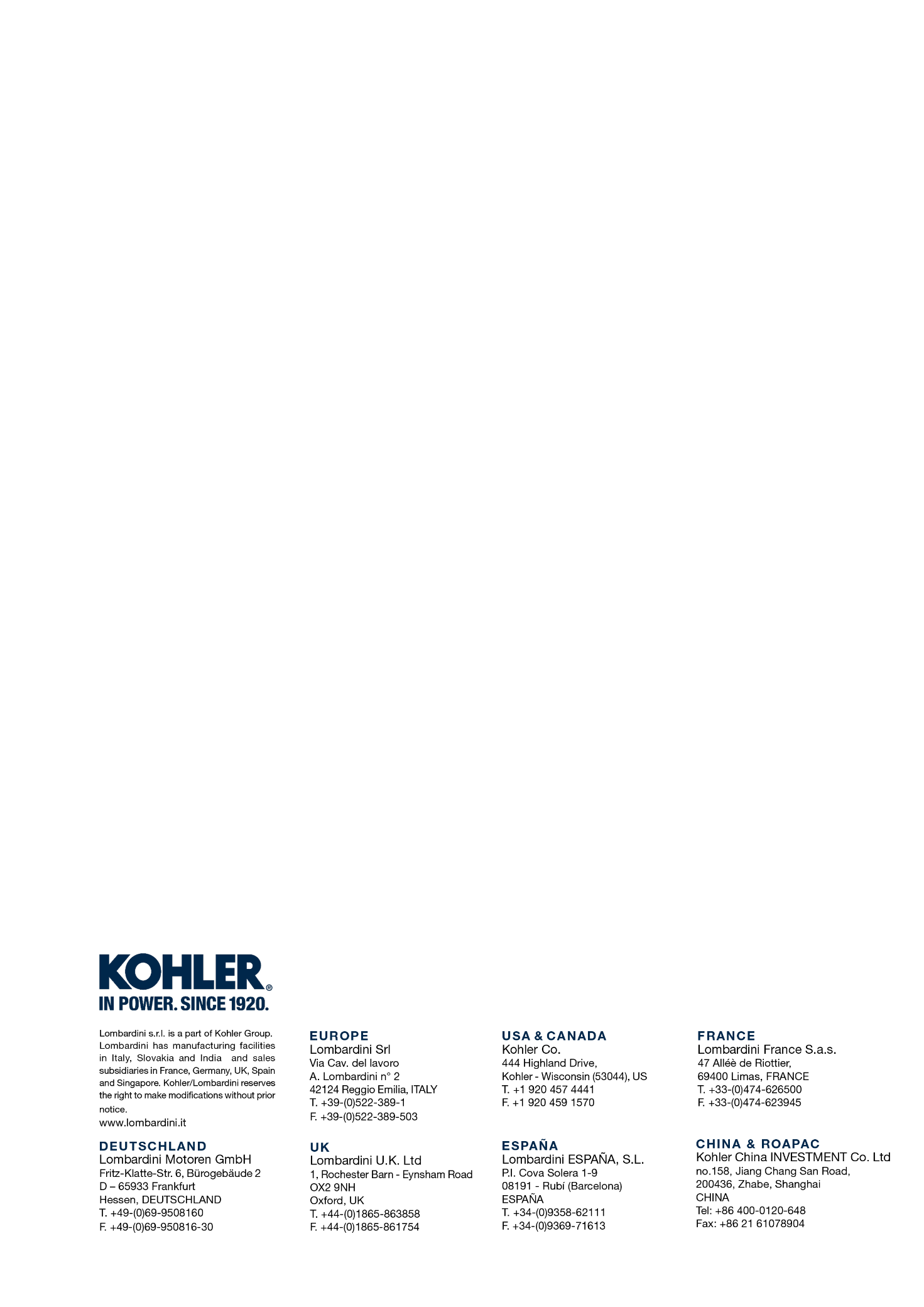 Allgemeine AngabenVerwendung und Wartung KSD 1403 (Rev. 00.1)KSD1403